ПРЕСС-РЕЛИЗк Финалу восьми Студенческой суперлиги по баскетболуС 28 февраля по 1 марта в спортивном зале Поволжской академии физической культуры, спорта и туризма (ул.Деревня Универсиады, д. 35) состоится финальный этап Студенческой суперлиги среди женских команд по баскетболу. За звание победителя поборются восемь лучших команд элитного дивизиона.Студенческая суперлига – элитный женский дивизион Ассоциации студенческого баскетбола России. В нем выступает 15 наиболее сильных и развитых с точки зрения технических возможностей студенческих баскетбольных команд страны. В финальный этап попали 8 лучших команд, которые и разыграют звание победителя Студенческой суперлиги: «Академия спорта» (ПГАФКСиТ, Казань), «Академия» (КОР ПК, Пермь), «Сирены» (НГУ им. Лесгафта, Санкт-Петербург), «ЧГУ-Атланта» (Чебоксары), «Гвардия-ТИУ» (Тюмень), «УрФУ Сима-Ленд» (Екатеринбург), «ОрелГУ» (Орел) и «Черные Медведи - Политех» (СПбПУ, Санкт-Петербург). В составе штаба пермской «Академии» на Финал Восьми приедет самый титулованный баскетбольный тренер в российской истории Владимир Полуянов – 10-кратный чемпион России, двукратный победитель Евролиги, чемпион Европы с молодежной сборной России. Среди почетных гостей турнира ожидается и Олимпийская чемпионка 1992 года Ирина Сумникова.28 февраля в 16:00 состоится матч открытия соревнований: хозяева турнира – казанская «Академия спорта» – встретится с действующими чемпионами АСБ – «Черными Медведями-Политех» (Санкт-Петербург). 1 марта в 16:30 – финал турнира.Все игры будут показаны в прямом эфире в интернете на официальном сайте АСБ https://asbasket.ru и в группе Вконтакте: https://vk.com/studsuperleague. Ассоциация студенческого баскетбола (АСБ) – крупнейшая студенческая спортивная лига Европы. Она объединяет 800 команд вузов и ссузов из 70 регионов России, ежегодно проводит более 5 000 матчей, около трети профессиональных баскетболистов страны имеют опыт выступления в чемпионате АСБ. Контактное лицо: Сергей Козин, руководитель отдела по связям с общественностью Поволжской академии спорта, тел.: +7 (917) 894-32-80. Программа соревнований28 февраля (матчи 1/4 финала)13:15-15:30«Сирены» (Санкт-Петербург) – «УрФУ Сима-Ленд» (Екатеринбруг)«Академия» (Пермь) – «ОрелГУ» (Орел)15:30-16:00 – открытие турнира16:00-18:00 – «Академия спорта» (Казань) – «Черные Медведи-Политех» (Санкт-Петербург)18:00-20:15 – «ЧГУ-Атланта» (Чебоксары) – «Гвардия-ТИУ» (Тюмень)29 февраля (полуфиналы)10:00-12:15 – игра за 5-8 места (проигравшие четвертьфиналов 1-2)	12:15-14:30 – игра за 5-8 места (проигравшие четвертьфиналов 3-4)	14:30-16:45 – полуфинал 1 (победители четвертьфиналов 1-2)	16:45-19:00 – полуфинал 2 (победители четвертьфиналов 3-4)	1 марта (финалы)10:00-12:00 – игра за 7-8 место	12:00-14:00 – игра за 5-6 место	14:00-16:00 – игра за 3-4 место	16:15-16:30 – предматчевое шоу финала16:30-18:45 – финал (по окончании финала состоится награждение)	МИНИСТЕРСТВО СПОРТА РЕСПУБЛИКИ ТАТАРСТАНМИНИСТЕРСТВО СПОРТА РЕСПУБЛИКИ ТАТАРСТАН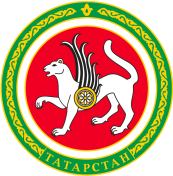 ТАТАРСТАН РЕСПУБЛИКАСЫ СПОРТ МИНИСТРЛЫГЫТАТАРСТАН РЕСПУБЛИКАСЫ СПОРТ МИНИСТРЛЫГЫул.Петербургская, д.12, г.Казань, 420107ул.Петербургская, д.12, г.Казань, 420107Петербургская урамы, 12 нче йорт, Казан шәһәре, 420107Петербургская урамы, 12 нче йорт, Казан шәһәре, 420107Тел.: (843) 222-81-01, факс: (843) 222-81-79. E-mail: mdmst@tatar.ru, http://minsport.tatarstan.ruТел.: (843) 222-81-01, факс: (843) 222-81-79. E-mail: mdmst@tatar.ru, http://minsport.tatarstan.ruТел.: (843) 222-81-01, факс: (843) 222-81-79. E-mail: mdmst@tatar.ru, http://minsport.tatarstan.ruТел.: (843) 222-81-01, факс: (843) 222-81-79. E-mail: mdmst@tatar.ru, http://minsport.tatarstan.ruТел.: (843) 222-81-01, факс: (843) 222-81-79. E-mail: mdmst@tatar.ru, http://minsport.tatarstan.ruТел.: (843) 222-81-01, факс: (843) 222-81-79. E-mail: mdmst@tatar.ru, http://minsport.tatarstan.ru